ТЕРРИТОРИАЛЬНАЯ ИЗБИРАТЕЛЬНАЯ КОМИССИЯ г. НАЗРАНЬ                                                               ПОСТАНОВЛЕНИЕ15 июля  2019 г.                                                                                  № 42/163-4  г. НазраньО регистрации уполномоченных представителей Ингушского регионального отделения Политической партии «Либерально - демократическая партия России»        Рассмотрев документы, представленные в Территориальную  избирательную комиссию г. Назрань для регистрации уполномоченного представителя Ингушского регионального отделения политической партии Либерально - демократическая партия России», на основании статьи 9 и 17 закона Республики Ингушетия  «О муниципальных выборах в Республике Ингушетия», Территориальная избирательная комиссия г.Назрань постановляет: 1. Зарегистрировать уполномоченных представителей Ингушского регионального отделения Политической партии «Либерально - демократическая партия России»:- Гадиева Гирихана Геланиевича- Нальгиева Магомеда Даудовича- Зурабова Магомеда Алихановича- Гандалоеву Залину Хусейновну2. Разместить настоящее постановление на официальном сайте Администрации г. Назрань.Председатель Территориальной                                           М.С. Бекмурзиевизбирательной комиссии г.НазраньСекретарь Территориальнойизбирательной комиссии г.Назрань                                            Ф.М. Аушева 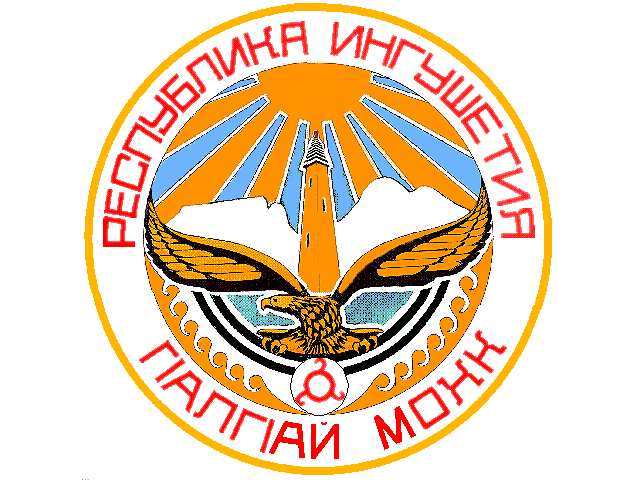 